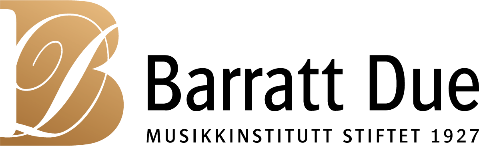 For mer informasjon, samt oversikt over flere konserter, gå inn på vår hjemmeside:www.barrattdue.no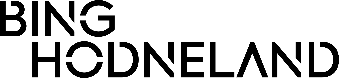 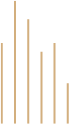 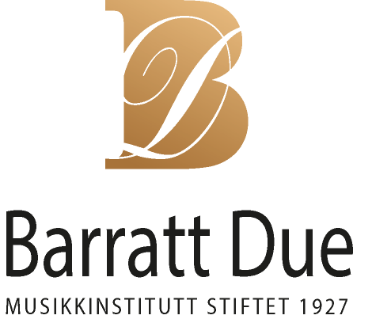 TittelNavn, instrumentNavn, instrumentUkedag xx. måned kl. 19.00[Lokale]Barratt Due musikkinstituttProgramKomponist (åååå-åååå)
Verktittel, toneart, verknummer
Evt. satserEvt. medvirkende
Komponist (åååå-åååå)
Verktittel, toneart, verknummer
Evt. satserEvt. medvirkendeKomponist (åååå-åååå)
Verktittel, toneart, verknummer
Evt. satserEvt. medvirkende